Bestyrelsen i Børnehuset Karmsten   Formand Lene Kryger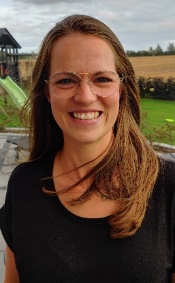   Næstformand Benjamin Damhus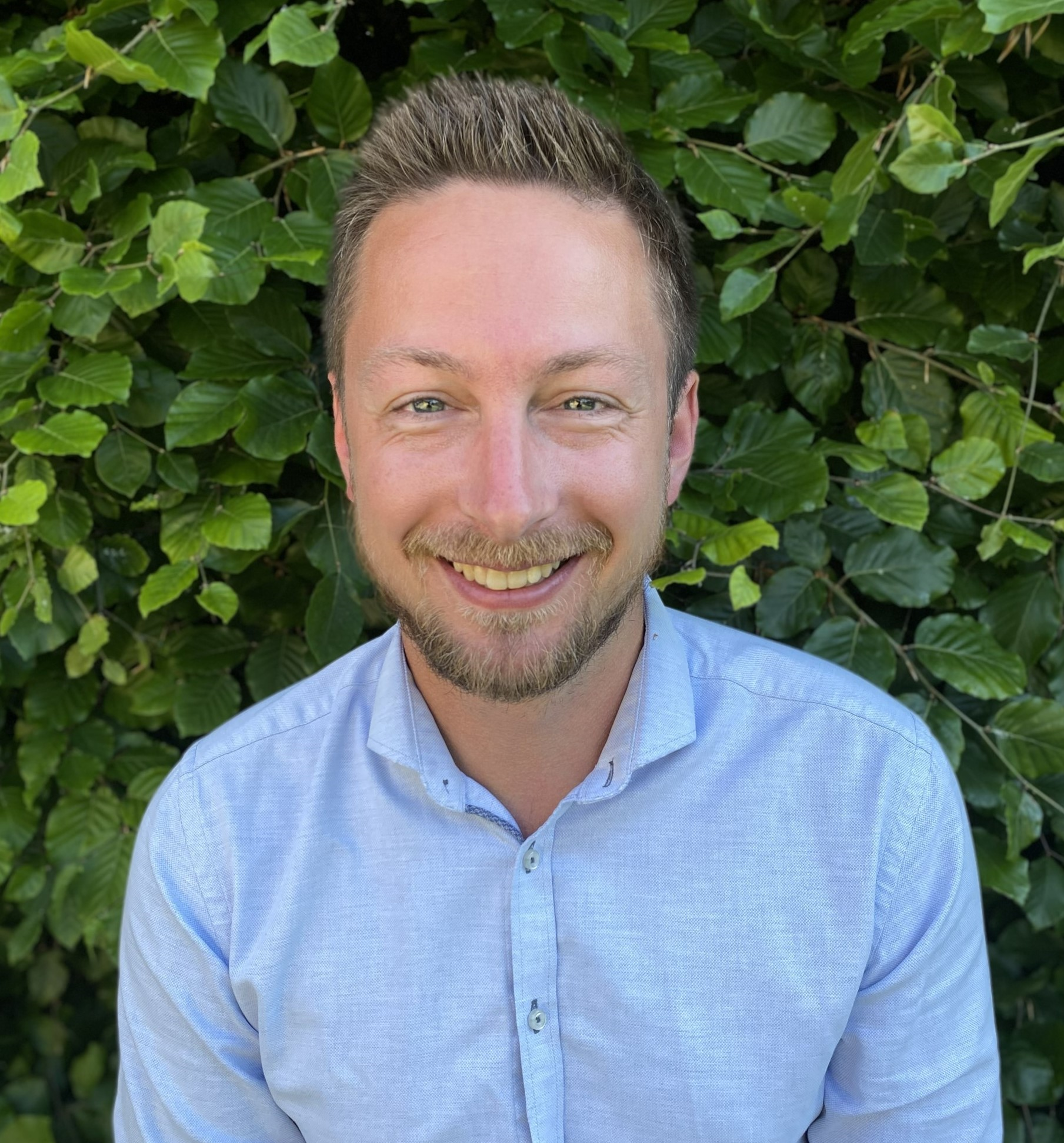   Kasserer Katja Otzen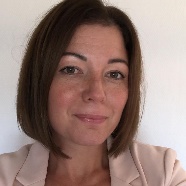   Lasse Hvalsum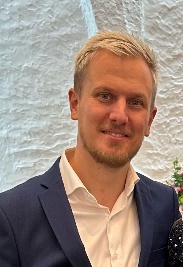   Stine Spangenberg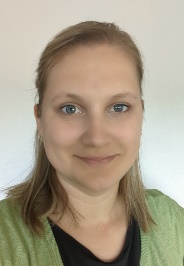  Christoffer Hvalsum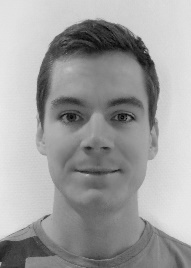   Leder Camilla Eva Andersen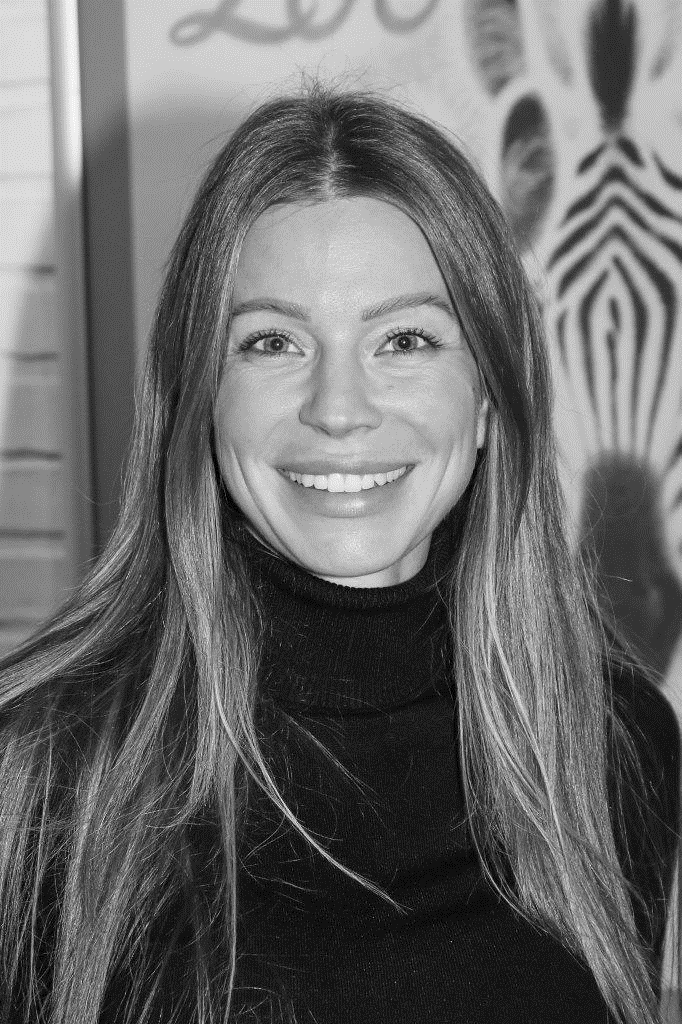   Medarbejderrepræsentant Inger Larsen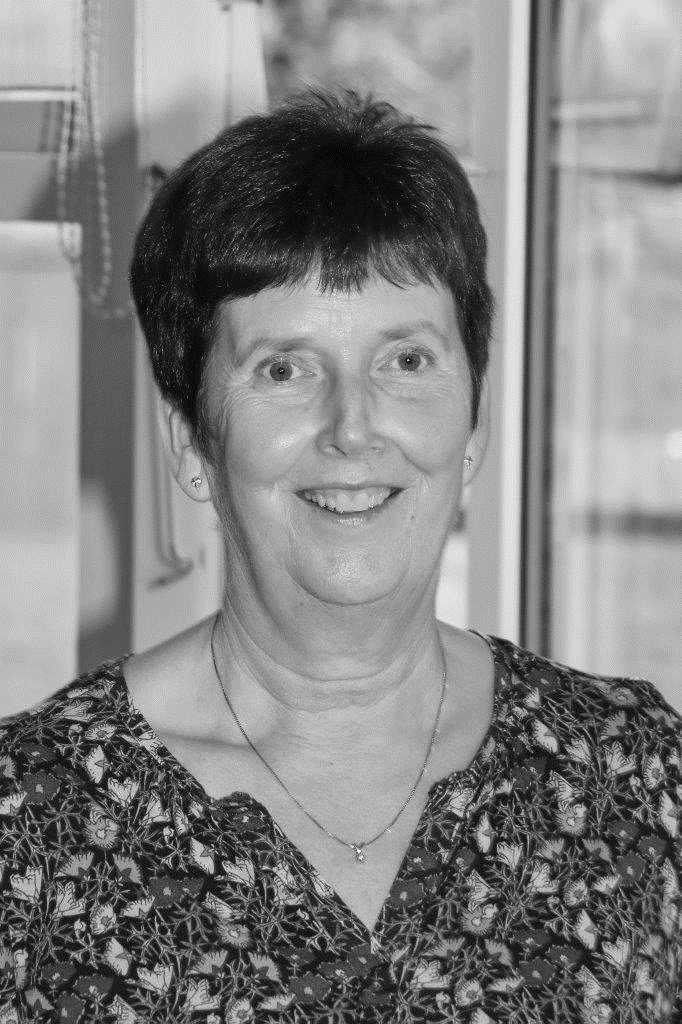   Medarbejderrepræsentant Lonnie Zeuner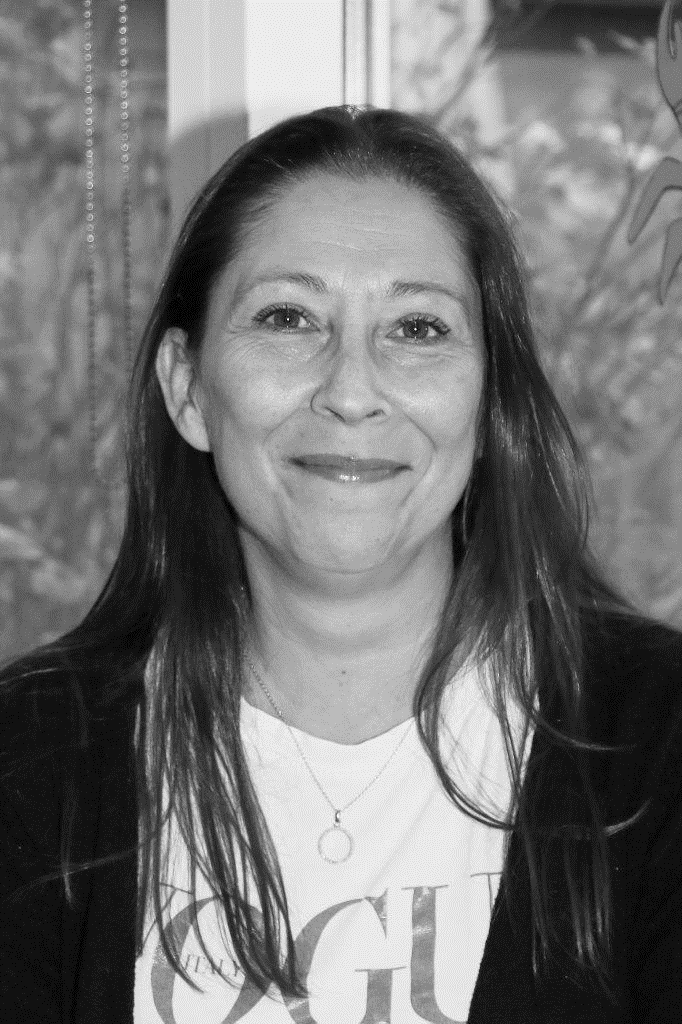 